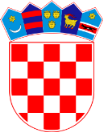           REPUBLIKA  HRVATSKASISAČKO-MOSLAVAČKA ŽUPANIJA         OSNOVNA  ŠKOLA  SUNJA        Sunja, Ljudevita Posavskog  55/AKLASA: 112-03/18-01/18URBROJ: 2176-20-01-18-6Sunja, 29.10.2018.Obavijest kandidatima o rezultatima natječaja za kuhara/icuNa sjednici Školskog odbora održanoj 25. listopada 2018., Školski odbor jednoglasno je bio suglasan s prijedlogom ravnatelja za zasnivanje radnog odnosa s kandidatkinjom ELISABET PUŠKARIĆ, kuharicom, za radno mjesto kuharice na određeno puno radno vrijeme (40 sati tjedno), do povratka kuharice na rad, a najduže do završetka nastavne godine 2018./2019.Ova Obavijest objavit će se na oglasnoj ploči i na web stranici Osnovne škole Sunja te svi rokovi teku od dana objave.									Ravnatelj								  Ilija Potkonjak, dipl.uč.